Název školy: ZŠ Varnsdorf, Edisonova 2821, okres Děčín, příspěvková organizaceČlověk a jeho svět, Vlastivěda, Velkomoravská říšeAutor: Mgr. Jitka LoukováNázev materiálu: VY_12_INOVACE_24/I.SADAAnotace:  Materiál je určen pro žáky 4. ročníku, slouží k opakování a upevňování učiva.Období: leden - květen 2012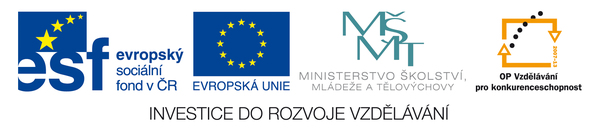 Velkomoravská říšeDoplň vhodná slova (použij učebnici):Prvním skutečným státem na našem území byla _______________ říše. Založil ji kníže _________. Jeho nástupce_______________ připojil k sílící říši další území. Pozval také na Velkou __________ dva učené muže – Konstantina (Cyrila) a ___________. Tito slovanští _______________ zde šířili křesťanství. Sestavili i první slovanské __________. Velkomoravská říše se stala jednou z nejvýznamnějších říší ve střední ____________. Její rozkvět pokračoval i za knížete _______________. Mezi jeho syny však propukly spory o _______. Oslabená velkomoravská říše nakonec __________nájezdům kočovných ______________.Nápověda: Mojmír, Rastislav, Metoděje, Svatopluka, velkomoravská, Moravu, písmo, věrozvěstové, Evropě, moc, podlehla, MaďarůJak se nazýval první skutečný stát na našem území?Kdo jej založil?Jak se jmenoval jeho nástupce?Kdo byli Konstantin a Metoděj? Vysvětli pojem „slovanští věrozvěstové“.Proč velkomoravská říše zanikla?Najdi v textu věty, které začínají:Založil ji………………………………………………………………………………………………………………Pozval také…………………………………………………………………………………………………………Sestavili i…………………………………………………………………………………………………………….Mezi jeho……………………………………………………………………………………………………………a doplň.Najdi v textu opak těchto slov:posledním, ženy, odpojil, nepozval, krachPřečti si pozorně následující slova. Která z nich se v textu nevyskytují? Prezident, kníže, Mojmír, Lubomír, křesťanství, písně, rozkvět, škola, Svatopluk, kniha, syny, dcery, písmo, říše, věrozvěstové, moc, prázdninySlož jména v tabulcea vysvětli „kdo je kdo“.Použité zdroje:Kolektiv autorů. Vlastivěda pro 4. ročník základní školy. Praha:  SPN, 2007.ISBN: 80-7235-184-2MOJTOSLAVRASMÍRCYTIPLUKMERILSVATODĚJ